CHRISLYNE 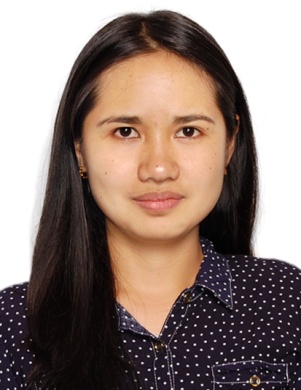 Email: chrislyne.380231@2freemail.com ___________________________________________________________________________________CAREER OBJECTIVE:To work in an organization where I am able to give the organization’s growth and profitability with my skills and in turn gets an opportunity to gain exposure and ability that would help me build a strong and successful career.SUMMARY AND QUALIFICATIONS SKILLS:Having 2 years and 2 months experience as Treasurer of a Local Government Unit Strong knowledge of MS Office programs, particularly ExcelGood Communication Skills (English and Filipino)Able to work independently and fast learnerEstablished working relationships with customers/clientsStrong organizational skills with ability to multi-taskTime management skills and the ability to prioritize workWorking knowledge of office equipment, like printers and fax machinesWORK EXPERIENCE:Barangay Local Government Unit (BLGU) Treasurer January 2016 to March 2018  Kayapa, Nueva Vizcaya, PhilippinesOn the Job Training – Finance StaffFinance and Administrative Services Office of the Department of Science and Technology – CARJanuary 2015, to April 2015 – 3 months experienceLa Trinidad, Benguet, (Baguio City) Philippines JOB DESCRIPTION:Annual Budget and Financial Statements preparationManage bank accounts, book keeping and record keepingEnsure use of funds complies with conditions set by funding bodiesManage all filing requirementsMaintain financial accounting records and cash flow statementsProcessing checks and handle payments and deposits accuratelyPrepare Payrolls for the staffs and laborers and tax computationsCollect all taxes, fees, other charges and contribution dues Prepares vouchers and make payments for the purchasesEDUCATIONAL ATTAINMENT:College	– Bachelor of Science in Financial Management and Accounting	      	University of Cordilleras 	     	Gov. Pack Road, Baguio City, Philippines 		Year Graduated: April 2015Secondary	- Kayapa High School		Kayapa Nueva Vizcaya, Philippines		Year Graduated: March 2010PROFESSIONAL QUALIFICATIONS:National Certificate III in Bookkeeping – TESDA June 25, 2013Planning and Budgeting Workshop September 26 – 27, 2017PERSONAL PROFILE:Date of Birth		:	July 14, 1993Age			:	24 years oldReligion		:           ChristianCivil Status		:	MarriedCitizenship		:	FilipinoHeight		            :	5’2Weight		:	50 kgREFERENCES: Available upon request.CHRISLYNE            (Applicant) 